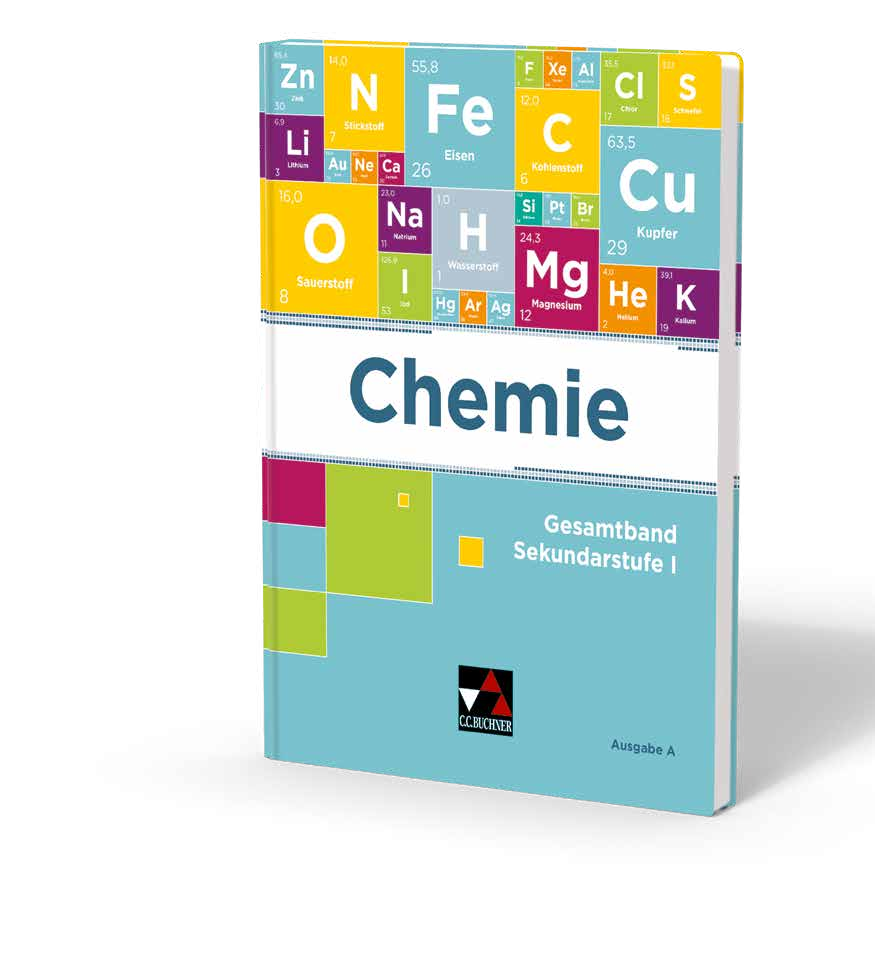 Synopse fürChemie Ausgabe A Gesamtband Sekundarstufe Izum neuen Bildungsplan (2024) an Gymnasien in Hamburg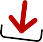 ISBN 978-3-661-05034-8Chemie Gesamtband – Chemie für die Sekundarstufe I – Ausgabe A (ISBN 978-3-661-05034-8)	www.ccbuchner.deDiese Synopse vergleicht den neuen Hamburger Bildungsplan 2024 für Gymnasien mit dem Lehr- werk Chemie Gesamtband Sekundarstufe I und stellt einen Unterrichtsgang mithilfe des Schulbuchs für die gesamte Sekundarstufe I dar.Progression des Schulbuchs und Förderung der KompetenzenDie Progression der Inhalte und fachlichen Prozes- se erfolgt innerhalb der Sekundarstufe I entlang der drei in den Bildungsstandards benannten Basiskon- zepte vom Aufbau und von den Eigenschaften der Stoffe und ihrer Teilchen, dem Konzept der chemi- schen Reaktion sowie dem Energiekonzept. Diese Basiskonzepte werden in vier Kompetenzbereichen (Sachkompetenz, Erkenntnisgewinnungskompe- tenz, Kommunikationskompetenz und Bewertungs- kompetenz) geschult. Die Heranführung an die Kom- petenzen erfolgt über die jeweiligen Inhalte, welche über die im Bildungsplan gegebenen Themenfelder aufgeführt sind.Das wiederholte Aufgreifen von Kompetenzen er- möglicht die Ausbildung übergeordneter fachli- cher Strukturen. Gerade im Anfangsunterricht der Chemie ist es hierbei von zentraler Bedeutung, die Schülerinnen und Schüler an fachspezifische Ar- beitsweisen heranzuführen, wie z. B. das Erkennen von chemischen Fragestellungen, das Aufstellen von Vermutungen und Hypothesen, sachgerech-tes Experimentieren unter Einhaltung von Sicher- heitsaspekten oder die Arbeit mit Modellen. Da die Kompetenzvorgaben im Bildungsplan einen großen Spielraum bei der Unterrichtsgestaltung aufweisen, werden die Inhalte an vielen Stellen in aktuelle, le- bensnahe und teilweise fächerübergreifende Kon- texte eingebettet.Bildung für nachhaltige Entwicklung und Medienkompetenz- sowie Sprachförderung Dort, wo Fachinhalte Bezüge zu Umweltfragen und zur nachhaltigen Entwicklung haben, sind Aufga-benstellung mit einem BNE-Schwerpunkt (Bildung für nachhaltige Entwicklung) integriert. Diese sind in vielen Fällen zur Wahrung der Aktualität mit Rechercheaufträgen zur derzeit gültigen, wissen- schaftlichen Erkenntnis verknüpft.Der größer werdende Bedarf an Fähigkeiten im Um- gang mit digitalen Medien wird über Medienkom- petenz-Seiten gedeckt. Diese sind gezielt dort inte- griert, wo digitale Werkzeuge einen Mehrgewinn für die behandelten Inhalte darstellen, z. B. bei der Strukturaufklärung mit digitalen Molekülmodellen. Aufgaben zur Medienkompetenzförderung sind mit einem -Icon versehen. Zudem steht die Ausbil- dung einer korrekten und anschlussfähigen Fach- sprache im Fokus. Aufgaben, die zur Förderung der Sprache beitragen, sind mit einem  -Icon versehen.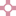 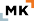 AnmerkungenDer im Themenfeld 4 (Bausteine der Materie) auf- geführte inhaltliche Begriff „Oktettregel“ wird nicht explizit aufgeführt, sondern im Rahmen einer ein- deutigen, fachsprachlichen Darstellung durch den Begriff der „Edelgaskonfiguration“ ersetzt.Einige Kompetenzen werden bei den Auswertungs- aufgaben – sowohl bei den Versuche- und Materi- alien-Seiten als auch auf den Erarbeitungsseiten – immer wieder aufgegriffen, insbesondere „be- schreiben, veranschaulichen oder erklären chemi- sche Sachverhalte strukturiert“ und „beschreiben einen chemischen Sachverhalt sowohl auf makro- skopischer, submikroskopischer als auch auf reprä- sentationaler Ebene“. Diese Kompetenzen werden demnach nicht bei jedem Kapitel erneut aufgeführt, es sei denn, die Fertigkeiten werden auf den ent- sprechenden Schulbuchseiten explizit geschult.Kapitel 1: Chemie – eine NaturwissenschaftKapitel 2: Stoffe und ihre EigenschaftenKapitel 3: Die chemische ReaktionKapitel 4: Metalle und MetallgewinnungKapitel 5: Die Bausteine der MaterieKapitel 6: Der Atombau und das Periodensystem der ElementeKapitel 7: Die Bedeutung der ValenzelektronenKapitel 8: Molekulare VerbindungenKapitel 9: Saure und alkalische LösungenKapitel 10: Die Vielfalt der KohlenstoffverbindungenÜbersichtenUntereinheitSeiteInhalteSachkompetenzErkenntnisgewinnungKommunikations­kompetenzBewertungskompetenzDie Lernenden …Die Lernenden …Die Lernenden …Die Lernenden …FM Sicher experimentierenim Chemieunterricht16-17Verhaltens- und Klei- dungsregeln im Fach- raum und beim Experi- mentierenkorrekte Entsorgung vonChemikalienVerhalten im Notfallbeurteilen grundlegen- de Aspekte zu Gefahren und Sicherheit in Labor und Alltag und leiten daraus begründet Hand- lungsoptionen ab.FM Mit Laborgeräten richtigumgehen18-19sicherer und bedachter Umgang mit Chemikali- en und Laborgerätenbeschreiben naturwis- senschaftliche Denk- und Arbeitsweisen.FM Erhitzen mit dem Gas- brenner20-21sicherer und bedachter Umgang mit Chemikali- en und LaborgerätenPlanen, Durchführen und Reflektieren von Experimentenplanen geeignete Experimente, [ge- gebenenfalls unter Berücksichtigung der Variablenkontrolle], zur Überprüfung von Fragestellungen undHypothesen und führendiese durch.UE 1 Chemie – eine Natur-wissenschaft22-25Gefahrpotenzial von Säuren und BasenKennzeichnung von Chemikalien und Ge- fahrstoffhinweisekorrekte Entsorgung vonChemikaliennutzen Stoffeigen- schaften, um Stoffe zu klassifizieren oder zu identifizieren.beschreiben naturwis- senschaftliche Denk- und Arbeitsweisen.recherchieren zu che- mischen Sachverhalten zielgerichtet in unter- schiedlichen Quellen.UntereinheitSeiteInhalteSachkompetenzErkenntnisgewinnungKommunikations­kompetenzBewertungskompetenzDie Lernenden …Die Lernenden …Die Lernenden …Die Lernenden …FM Der Weg der naturwis- senschaftlichen Erkenntnis- gewinnung26-27Fragen- und Hypothe- senbildungPlanen, Durchführen und Reflektieren von ExperimentenDifferenzierung vonBeobachtung und Aus- wertungFM Ein Protokoll zu einemVersuch erstellen28Anfertigen von Ver- suchsprotokollentreffen mithilfe fachli- cher Kriterien begründe- te Entscheidungen.EK Anthocyane – Pflanzen- farbstoffe als Indikatoren28identifizieren chemische Inhalte in Anwendungs- bereichen.FM Gefahrstoffabfälle richtig entsorgen29korrekte Entsorgung vonChemikalienGefahrpotenzial vonSäuren und Basenrecherchieren zu che- mischen Sachverhalten zielgerichtet in unter- schiedlichen Quellen.UntereinheitSeiteInhalteSachkompetenzErkenntnisgewinnungKommunikations­kompetenzBewertungskompetenzDie Lernenden …Die Lernenden …Die Lernenden …Die Lernenden …UE 2.1 Eigenschaften von Stoffen34-39Eigenschaften und Ein- teilung von Stoffen[Planung und] Durch- führung von Experimen- ten zur Trennung von Stoffgemischenunterscheiden zwischen Reinstoffen und Stoffge- mischen sowie Elemen- ten und Verbindungen.kennen und nutzen Ordnungssysteme für Stoffe.beschreiben und erör- tern eigene quantitative Untersuchungen mit Blick auf die zu klärende Fragestellung.wählen aus, auf welche Weise fachliche Inhalte sach-, adressaten- und situationsgerecht wei- tergegeben werden.überführen Alltags-, Fach- und Formelspra- che, Modelle oder andere formale Dar- stellungen – auch unter Nutzung digitaler Werk- zeuge – ineinander.prüfen Darstellungen in Medien hinsichtlich ihrer fachlichen Rich- tigkeit.UE 2.2 Darstellung vonStoffen im Teilchenmodell40-42,44-48Teilchen als Grundbau- steine von MaterieÜbergänge von Aggre- gatzuständen durch Än- derung der TemperaturDiffusionbeschreiben einen che- mischen Sachverhalt sowohl auf makrosko- pischer, submikroskopi- scher als auch auf reprä- sentationaler Ebene.begründen makroskopi- sche Eigenschaften von Stoffen auf submikros- kopischer Ebene.erklären Wechselwir- kungen zwischen Teil- chen.beschreiben den Zusam- menhang von äußeren Bedingungen und Stoff- eigenschaften.planen geeignete Experimente, [ge- gebenenfalls unter Berücksichtigung der Variablenkontrolle], zur Überprüfung von Fragestellungen undHypothesen und führen diese durch.erheben, auch unter Nutzung digitaler Werk- zeuge, bei Experimenten relevante Daten oder recherchieren diese.unterscheiden zwischen Real- und Denkmodel- len.UntereinheitSeiteInhalteSachkompetenzErkenntnisgewinnungKommunikations­kompetenzBewertungskompetenzDie Lernenden …Die Lernenden …Die Lernenden …Die Lernenden …beschreiben Modelle und Modellexperimente als notwendige Hilfs- mittel zur Erklärung und Vorhersage von Vorgän- gen auf der submikros- kopischen Ebene.nutzen mathematische Modelle (geometrische Körper, Graphen, Pro- portionalität) zur Be- schreibung chemischer Sachverhalte.FM Eine Temperaturkurveaufnehmen43Übergänge von Aggregatzuständen durch Änderung der Temperaturnutzen mathematische Modelle (geometrische Körper, Graphen, Pro- portionalität) zur Be- schreibung chemischer Sachverhalte.arbeiten Informationen aus (einfachen) Fachtex- ten heraus und nutzen Diagramme, Schemata und Formeln zur Dar- stellung chemischer Sachverhalte.EK Selbstreinigende Oberflächen dank Nano- strukturen49recherchieren zu che- mischen Sachverhalten zielgerichtet in unter- schiedlichen Quellen.arbeiten Informationen aus (einfachen) Fachtex- ten heraus und nutzen Diagramme, Schemata und Formeln zur Dar- stellung chemischer Sachverhalte.UE 2.3 Produkte des Alltags– meist Stoffgemische50-53Reinstoffe und Stoff-gemischenutzen mathematische Modelle (geometrische Körper, Graphen, Pro- portionalität) zur Be- schreibung chemischer Sachverhalte.beschreiben Modelle und Modellexperimente als notwendige Hilfs- mittel zur Erklärung und Vorhersage von Vorgän- gen auf der submikros- kopischen Ebene.überführenAlltags-, Fach- und Formelsprache, Modelle oder andere formale Darstellungen – auch unter Nutzung digitaler Werkzeuge – ineinander.UE 2.4 Die Trennung vonGemischen54-57[Planung und] Durch- führung von Experimen- ten zur Trennung von StoffgemischenTrennverfahren an einemBeispiel aus Industrieund Technikrecherchieren zu che- mischen Sachverhalten zielgerichtet in unter- schiedlichen Quellen.FM Experimente planen58Planung [und Durchfüh- rung] von Experimenten zur Trennung von Stoff- gemischenplanen geeignete Experimente, [ge- gebenenfalls unter Berücksichtigung der Variablenkontrolle], zur Überprüfung von Fragestellungen [undHypothesen und führendiese durch].beurteilen grundlegen- de Aspekte zu Gefahren und Sicherheit in Labor und Alltag und leiten daraus begründet Hand- lungsoptionen ab.EK Salzwasser und Süß- wasser – vom Überfluss zum Mangel59Trennverfahren an einem Beispiel aus Industrie und Technikerörtern exemplarisch den wechselseitigen Einfluss gesellschaftlich- sozialer Rahmenbe- dingungen und dem wissenschaftlichen Arbeiten.bewerten die Be- deutung chemischer Kenntnisse für Anwen- dungsbereiche und Berufsfelder.UntereinheitSeiteInhalteSachkompetenzErkenntnisgewinnungKommunikations­kompetenzBewertungskompetenzDie Lernenden …Die Lernenden …Die Lernenden …Die Lernenden …MK Eine Internetrecherchedurchführen60-61Trennverfahren an einem Beispiel aus Industrie und Technikrecherchieren zu che- mischen Sachverhalten zielgerichtet in unter- schiedlichen Quellen.wählen mit Blick auf die Fragestellung relevante Informationen aus.bewerten die Be- deutung chemischer Kenntnisse für Anwen- dungsbereiche und Berufsfelder.entwickeln anhand ver- schiedener relevanter Bewertungskriterien Handlungsoptionen und setzen diese zueinander in Beziehung.[entwickeln lebenswelt- bezogene Fragestel- lungen und] bewerten diese fachgerecht.analysieren und beurtei- len Inhalte verwendeter Quellen und Medien(z. B. anhand fachlicher Richtigkeit, Vertrauens- würdigkeit und Intenti- on der Autorinnen bzw. Autoren).UntereinheitSeiteInhalteSachkompetenzErkenntnisgewinnungKommunikations­kompetenzBewertungskompetenzDie Lernenden …Die Lernenden …Die Lernenden …Die Lernenden …UE 3.1 Stoffumwandlungen74-78StoffumwandlungenUmkehrbarkeit vonReaktionenReaktionsschema (Wort- gleichung)beschreiben chemische Reaktionen als Einheit von Stoff- und Energie- umwandlungenbeschreiben die Um- kehrbarkeit von chemi- schen Reaktionen.planen geeignete Experimente, [ge- gebenenfalls unter Berücksichtigung der Variablenkontrolle], zur Überprüfung von Fragestellungen undHypothesen [und führendiese durch].nutzen formale Darstel- lungen als ein Werkzeug der Verknüpfung zwi- schen makroskopischer und submikroskopischer Ebene.arbeiten Informationen aus (einfachen) Fachtex- ten heraus und nutzen Diagramme, Schemata und Formeln zur Dar- stellung chemischer Sachverhalte.EK Schwefelvorkommen durch Vulkane79bewerten die Be- deutung chemischer Kenntnisse für Anwen- dungsbereiche und Berufsfelder.UE 3.2 Energieumwandlun- gen bei chemischen Reak- tionen80-85AktivierungsenergieEnergieerhaltungEnergieformen: Wärme- energie, Lichtenergie, elektrische Energie und chemische EnergieEnergieaustausch zwi- schen Reaktionssystem und Umgebungunterscheiden verschie-dene Energieformen.beschreiben den ener- getischen Verlauf che- mischer Reaktionen.erkennen und entwi- ckeln sowohl Frage- stellungen als auch Hy- pothesen, die mithilfe chemischer Kenntnisse und Experimenten zu beantworten sind.beschreiben Modelle und Modellexperimente als notwendige Hilfs- mittel zur Erklärung und Vorhersage von Vorgän- gen auf der submikros- kopischen Ebene.arbeiten Informationen aus (einfachen) Fachtex- ten heraus und nutzen Diagramme, Schemata und Formeln zur Dar- stellung chemischer Sachverhalte.UntereinheitSeiteInhalteSachkompetenzErkenntnisgewinnungKommunikations­kompetenzBewertungskompetenzDie Lernenden …Die Lernenden …Die Lernenden …Die Lernenden …FM Ein Energiediagrammbeschreiben86Energieaustausch zwi- schen Reaktionssystem und Umgebungbeschreiben den ener- getischen Verlauf che- mischer Reaktionen.beschreiben, veran- schaulichen oder erklä- ren chemische Sachver- halte strukturiert.EK Das kalte Leuchten87Energieformen: Wärme- energie, Lichtenergie, elektrische Energie und chemische Energierecherchieren zu che- mischen Sachverhalten zielgerichtet in unter- schiedlichen Quellen.beschreiben, veran- schaulichen oder erklä- ren chemische Sachver- halte strukturiert.dokumentieren und prä- sentieren den Verlauf und die Ergebnisse ihrer fachlichen Arbeit, Über- legung oder Recherche adressatenbezogen auch unter Nutzung digitaler Werkzeuge.UE 3.3 Verbrennungen alschemische Reaktionen88-93Verbrennung als Reakti- on mit SauerstoffEinfache Reaktionssche- mataBedingungen für Ver- brennungenMetalloxidebeschreiben Möglichkei- ten der Beeinflussung chemischer Reaktionen durch Variation von Re- aktionsbedingungen.wählen Modelle zur Er- klärung chemischer Sach- verhalte aus und nutzen beispielsweise Struktur- und Bindungsmodelle zur Beschreibung des submikroskopischen Aufbaus der Materie.beschreiben Modelle und Modellexperimente als notwendige Hilfs- mittel zur Erklärung und Vorhersage von Vorgän- gen auf der submikros- kopischen Ebene.überführenAlltags-, Fach- und Formelsprache, Modelle oder andere formale Darstellungen – auch unter Nutzung digitaler Werkzeuge – ineinan- der.beurteilen grundlegen- de Aspekte zu Gefahren und Sicherheit in Labor und Alltag und leiten daraus begründet Hand- lungsoptionen ab.EK Gasaustausch im Körper94Verbrennung als Reakti- on mit Sauerstoffbeschreiben Modelle und Modellexperimente als notwendige Hilfs- mittel zur Erklärung und Vorhersage von Vorgän- gen auf der submikros- kopischen Ebene.beschreiben, veran- schaulichen oder erklä- ren chemische Sachver- halte strukturiert.EK Kohlenstoffmonooxid –eine unsichtbare Gefahr95Verbrennung als Reakti- on mit Sauerstoffrecherchieren zu che- mischen Sachverhalten zielgerichtet in unter- schiedlichen Quellen.UE 3.4 Die Ursachen und Bekämpfung von Bränden96-101Beeinflussung chemi- scher Reaktionen durch Variation der Tempe- raturbeurteilen Sachverhalte und Informationen sach- gerecht auf der Grund- lage chemischer Er- kenntnisse.beurteilen grundlegendeAspekte zu Gefahren und Sicherheit in Labor und Alltag und leiten daraus begründet Hand- lungsoptionen ab.treffen mithilfe fachli-cher Kriterien begründe-te Entscheidungen.reflektieren Kriterien und Strategien für Entschei- dungen aus naturwissen- schaftlicher Perspektive und setzen diese zu anderen Perspektiven inBeziehung.MK Eine Präsentationerstellen102-103Bedingungen für Ver- brennungendokumentieren und prä- sentieren den Verlauf und die Ergebnisse ihrer fachlichen Arbeit, Über- legung oder Recherche adressatenbezogen auch unter Nutzung digitaler Werkzeuge.UntereinheitSeiteInhalteSachkompetenzErkenntnisgewinnungKommunikations­kompetenzBewertungskompetenzDie Lernenden …Die Lernenden …Die Lernenden …Die Lernenden …UE 3.5 Die Bestandteile derLuft104-106,108-109prozentuale Zusammen-setzung der Luftbeschreiben einen che- mischen Sachverhalt sowohl auf makrosko- pische submikroskopi- scher als auch repräsen- tationaler Ebene.wählen Modelle zur Erklärung chemischer Sachverhalte aus und nutzen beispielsweise Struktur- und Bindungs- modelle zur Beschrei- bung des submikros- kopischen Aufbaus der Materie.beschreiben Modelle und Modellexperimente als notwendige Hilfs- mittel zur Erklärung und Vorhersage von Vorgän- gen auf der submikros- kopischen Ebene.nutzen mathematische Modelle (geometrische Körper, Graphen, Pro- portionalität) zur Be- schreibung chemischer Sachverhalte.beurteilen Sachverhalte und Informationen aus unterschiedlichen Per- spektiven (z. B. natur- wissenschaftlich, gesell- schaftlich, ökonomisch oder sozial) und setzen diese in Beziehung.FM Gase nachweisen107Sauerstoffnachweis(Glimmspanprobe)Kohlenstoffdioxidnach- weis (Kalkwasserprobe)Wasserstoffnachweis(Knallgasprobe)planen geeignete Expe- rimente, gegebenenfalls unter Berücksichtigung der Variablenkontrolle, zur Überprüfung von Fragestellungen und Hypothesen [und führen diese durch].UntereinheitSeiteInhalteSachkompetenzErkenntnisgewinnungKommunikations­kompetenzBewertungskompetenzDie Lernenden …Die Lernenden …Die Lernenden …Die Lernenden …UE 4.1 Von Metalloxiden zuMetallen122-127Vorkommen von MetallenMetallgewinnung (Kupfer)Reaktionsschemata für Sauerstoffübertragungenplanen geeignete Expe- rimente, gegebenenfalls unter Berücksichtigung der Variablenkontrolle, zur Überprüfung von Fragestellungen und Hypothesen [und führen diese durch].analysieren und beurtei- len Inhalte verwendeter Quellen und Medien(z. B. anhand fachlicher Richtigkeit, Vertrauens- würdigkeit und Intenti- on der Autorinnen bzw. Autoren).UE 4.2 Gewinnung von Eisen und Stahl – der Hoch- ofenprozess128-133Eigenschaften vonMetallenRecycling von Metallennutzen Stoffeigen- schaften, um Stoffe zu klassifizieren oder zu identifizieren.recherchieren zu che- mischen Sachverhalten zielgerichtet in unter- schiedlichen Quellen.beurteilen Sachverhalte und Informationen aus unterschiedlichen Per- spektiven (z. B. natur- wissenschaftlich, gesell- schaftlich, ökonomisch oder sozial) und setzen diese in Beziehung.EK Geschichte der Metall- gewinnung134Metallgewinnung (Kupfer)arbeiten Informationen aus (einfachen) Fachtex- ten heraus und nutzen Diagramme, Schemata und Formeln zur Dar- stellung chemischer Sachverhalte.recherchieren zu che- mischen Sachverhalten zielgerichtet in unter- schiedlichen Quellen.EK Metalle in Handys135Vorkommen von MetallenRecycling von Metallenrecherchieren zu che- mischen Sachverhalten zielgerichtet in unter- schiedlichen Quellen.UntereinheitSeiteInhalteSachkompetenzErkenntnisgewinnungKommunikations­kompetenzBewertungskompetenzDie Lernenden …Die Lernenden …Die Lernenden …Die Lernenden …UE 4.3 Metalle als Katalysatoren136-139Eigenschaften vonMetallenEinfluss vonKatalysatorennutzen Stoffeigen- schaften, um Stoffe zu klassifizieren oder zu identifizieren.beschreiben den ener- getischen Verlauf che- mischer Reaktionen.planen geeignete Experimente, [ge- gebenenfalls unter Berücksichtigung der Variablenkontrolle], zur Überprüfung von Fragestellungen undHypothesen [und führendiese durch].beschreiben und erör- tern eigene quantitative Untersuchungen mit Blick auf die zu klärende Fragestellung.erheben, auch unter Nutzung digitaler Werk- zeuge, bei Experimenten relevante Daten oder recherchieren diese.recherchieren zu che- mischen Sachverhalten zielgerichtet in unter- schiedlichen Quellen.analysieren und beurtei- len Inhalte verwendeter Quellen und Medien(z. B. anhand fachlicher Richtigkeit, Vertrauens- würdigkeit und Intenti- on der Autorinnen bzw. Autoren).EK Stickstoffoxide – Schad- stoffe und Helfer140Einfluss vonKatalysatorenrecherchieren zu che- mischen Sachverhalten zielgerichtet in unter- schiedlichen Quellen.wählen mit Blick auf die Fragestellung relevante Informationen aus.EK Enzyme – die Bio-katalysatoren141Einfluss vonKatalysatorenbeschreiben den ener- getischen Verlauf che- mischer Reaktionen.recherchieren zu che- mischen Sachverhalten zielgerichtet in unter- schiedlichen Quellen.wählen mit Blick auf die Fragestellung relevante Informationen aus.analysieren und beurtei- len Inhalte verwendeter Quellen und Medien(z. B. anhand fachlicher Richtigkeit, Vertrauens- würdigkeit und Intenti- on der Autorinnen bzw. Autoren).UntereinheitSeiteInhalteSachkompetenzErkenntnisgewinnungKommunikations­kompetenzBewertungskompetenzDie Lernenden …Die Lernenden …Die Lernenden …Die Lernenden …UE 5.1 Element oder Ver- bindung?154-158,160-161Teilchenmodell nachDaltonFormelschreibweiseWassernachweis (Watesmoprobe)beschreiben einen che- mischen Sachverhalt sowohl auf makrosko- pischer, submikroskopi- scher als auch auf reprä- sentationaler Ebene.beschreiben räumliche Strukturen von Teilchen auf Basis eines Bin- dungsmodells.kennen und nutzen Ordnungssysteme für Stoffe.diskutieren Aussagen, Grenzen und Passung von Modellen.geben das Denken in Modellen, das Expe- rimentieren und das evidenzbasierte Argu- mentieren als zentrale Merkmale der Naturwis- senschaften an.erkennen in erhobenen oder recherchierten Daten, auch unter Nut- zung digitaler Werkzeu- ge, Trends, Strukturen und Zusammenhänge und ziehen geeignete Schlussfolgerungen.EK Wasserstoff als Energie- träger159Energieformen: Wärme- energie, Lichtenergie, elektrische Energie und chemische EnergieReaktionsschema (Wort- gleichung)beschreiben, veran- schaulichen oder erklä- ren chemische Sachver- halte strukturiert.vertreten ihre Stand- punkte zu chemischen Sachverhalten fachlich begründet und reflektie- ren Einwände.beurteilen Sachverhalte und Informationen aus unterschiedlichen Per- spektiven (z. B. natur- wissenschaftlich, gesell- schaftlich, ökonomisch oder sozial) und setzen diese in Beziehung.UntereinheitSeiteInhalteSachkompetenzErkenntnisgewinnungKommunikations­kompetenzBewertungskompetenzDie Lernenden …Die Lernenden …Die Lernenden …Die Lernenden …UE 5.2 Moleküle und Mo- lekülformeln experimentell ermitteln162-167Molares Volumen VmFormelschreibweiseReaktionsschema (Wort- gleichung)Aufstellen von Reakti- onsgleichungenbeschreiben chemische Reaktionen als Einheit von Stoff- und Energie- umwandlungen.beschreiben einen che-mischen Sachverhalt sowohl auf makrosko- pischer, submikroskopi- scher als auch auf reprä- sentationaler Ebene.beschreiben chemischeReaktionen stöchio- metrisch korrekt unter Verwendung der For- melsprache (Reaktions- gleichung aufstellen).beschreiben modellhaftden submikroskopi- schen Bau ausgewählter Reinstoffe und Stoffge- mische, indem sie Ato- me[, Ionen] und Mole- küle unterscheiden.wählen Modelle zur Erklärung chemischer Sachverhalte aus und nutzen beispielsweise Struktur- und Bindungs- modelle zur Beschrei- bung des submikros- kopischen Aufbaus der Materie.überführenAlltags-, Fach- und Formelsprache, Modelle oder andere formale Darstellungen – auch unter Nutzung digitaler Werkzeuge – ineinan- der.FM Reaktionsgleichungenformulieren168Aufstellen von Reakti- onsgleichungenbeschreiben chemische Reaktionen stöchio- metrisch korrekt unter Verwendung der For- melsprache (Reaktions- gleichung aufstellen).FM Moleküle benennen169FormelschreibweiseAufstellen von Molekül- formelnbeschreiben modellhaft den submikroskopi- schen Bau ausgewählter Reinstoffe und Stoffge- mische, indem sie Ato- me[, Ionen] und Mole- küle unterscheiden.UE 5.3 Massenerhalt beichemischen Reaktionen170-173Massenerhaltungbeschreiben chemische Reaktionen als Einheit von Stoff- und Energie- umwandlungen.planen geeignete Experimente, [ge- gebenenfalls unter Berücksichtigung der Variablenkontrolle], zur Überprüfung von Fragestellungen undHypothesen [und führendiese durch].argumentieren fachlich korrekt und evidenzba- siert.beurteilen Sachverhal- te und Informationen sachgerecht auf der Grundlage chemischer Kenntnisse.UE 5.4 Verbindungen undStoffklassen174-179Eigenschaften von Sal- zen und SalzlösungenFormelschreibweisebeschreiben den Zusam- menhang von äußeren Bedingungen und Stoff- eigenschaften.beschreiben chemische Reaktionen als Einheit von Stoff- und Energie- umwandlungen.beschreiben modellhaft den submikroskopi- schen Bau ausgewählter Reinstoffe und Stoffge- mische, indem sie Ato- me, Ionen und Moleküle unterscheiden.unterscheiden und er-klären Bindungstypen.vertreten ihre Stand- punkte zu chemischen Sachverhalten fachlich begründet und reflektie- ren Einwände.prüfen Darstellungen in Medien hinsichtlich ihrer fachlichen Rich- tigkeit.FM Das Periodensystem der Atome und Ionen (PSAI)180-181Aufbau des PSEkennen und nutzen Ordnungssysteme für Stoffe.erkennen in erhobenen oder recherchierten Daten, auch unter Nut- zung digitaler Werkzeu- ge, Trends, Strukturen und Zusammenhänge und ziehen geeignete Schlussfolgerungen.FM Salze benennen182Salze in Natur und Tech- nikkennen und nutzen Ordnungssysteme für Stoffe.recherchieren zu che- mischen Sachverhalten zielgerichtet in unter- schiedlichen Quellen.UntereinheitSeiteInhalteSachkompetenzErkenntnisgewinnungKommunikations­kompetenzBewertungskompetenzDie Lernenden …Die Lernenden …Die Lernenden …Die Lernenden …EK Die Gewinnung von Lithium aus Lithiumchlorid183Salze in Natur undTechnikidentifizieren chemische Inhalte in Anwendungs- bereichen.beurteilen Sachverhalte und Informationen aus unterschiedlichen Per- spektiven (z. B. natur- wissenschaftlich, gesell- schaftlich, ökonomisch oder sozial) und setzen diese in Beziehung.bewerten die Be- deutung chemischer Kenntnisse für Anwen- dungsbereiche und Berufsfelder.UE 5.5 Aufbau von Salzenund die Ionenbindung184-189Verhältnisformeln für SalzePrinzip der Ionen- bindungerklären Wechselwir- kungen zwischen Teil- chen.beschreiben modellhaft den submikroskopi- schen Bau ausgewählter Reinstoffe und Stoffge- mische, indem sie Ato- me, Ionen und Moleküle unterscheiden.beschreiben räumliche Strukturen von Teilchen auf Basis eines Bin- dungsmodells.unterscheiden zwischen Real- und Denkmodel- len.wählen Modelle zur Erklärung chemischer Sachverhalte aus und nutzen beispielsweise Struktur- und Bindungs- modelle zur Beschrei- bung des submikros- kopischen Aufbaus der Materie.diskutieren Aussagen, Grenzen und Passung von Modellen.nutzen mathematische Modelle (geometrische Körper, Graphen, Pro- portionalität) zur Be- schreibung chemischer Sachverhalte.recherchieren zu che- mischen Sachverhalten zielgerichtet in unter- schiedlichen Quellen.beurteilen Sachverhal- te und Informationen sachgerecht auf der Grundlage chemischer Kenntnisse.FM Verhältnisformeln auf- stellen190Verhältnisformeln für SalzeüberführenAlltags-, Fach- und Formelsprache, Modelle oder andere formale Darstellungen – auch unter Nutzung digitaler Werkzeuge – ineinander.MK Teilchenstrukturendigital modellieren191Prinzip der Ionenbin- dungbeschreiben räumliche Strukturen von Teilchen auf Basis eines Bin- dungsmodells.erklären Wechselwir- kungen zwischen Teil- chen.wählen Modelle zur Erklärung chemischer Sachverhalte aus und nutzen beispielsweise Struktur- und Bindungs- modelle zur Beschrei- bung des submikros- kopischen Aufbaus der Materie.überführenAlltags-, Fach- und Formelsprache, Modelle oder andere formale Darstellungen – auch unter Nutzung digitaler Werkzeuge – ineinander.FM Chemische Sachver- halte bewerten192-193Salze in Natur undTechnikrecherchieren zu che- mischen Sachverhalten zielgerichtet in unter- schiedlichen Quellen.wählen mit Blick auf die Fragestellung relevante Informationen aus.vertreten ihre Stand- punkte zu chemischen Sachverhalten fachlich begründet und reflektie- ren Einwände.treffen mithilfe fachli- cher Kriterien begründe- te Entscheidungen.bewerten die Be- deutung chemischer Kenntnisse für Anwen- dungsbereiche und Berufsfelder.analysieren Entschei- dungen in Hinblick auf deren Resultate.UE 5.6 Struktur-Eigen- schafts-Beziehungen der Salze194-197Eigenschaften von Salzenund Salzlösungenerklären Wechselwir- kungen zwischen Teil- chen.begründen makroskopi- sche Eigenschaften von Stoffen auf submikros- kopischer Ebene.beschreiben Modelle und Modellexperimente als notwendige Hilfs- mittel zur Erklärung und Vorhersage von Vorgän- gen auf der submikros- kopischen Ebene.recherchieren zu che- mischen Sachverhalten zielgerichtet in unter- schiedlichen Quellen.UntereinheitSeiteInhalteSachkompetenzErkenntnisgewinnungKommunikations­kompetenzBewertungskompetenzDie Lernenden …Die Lernenden …Die Lernenden …Die Lernenden …FM Halogenid-Ionen nach- weisen198Nachweise von Halo- genid-Ionen mit Silber- nitratlösungerkennen und entwi- ckeln sowohl Fragestel- lungen als auch Hypo- thesen, die mit Hilfe chemischer Kenntnisse und Experimenten zu beantworten sind.treffen mithilfe fachli- cher Kriterien begründe- te Entscheidungen.MK Eine Mindmap (digital)erstellen199Eigenschaften vonSalzen und SalzlösungenSalze in Natur undTechnikPrinzip der Ionen- bindungbeschreiben einen che- mischen Sachverhalt sowohl auf makrosko- pischer, submikroskopi- scher als auch auf reprä- sentationaler Ebene.überführenAlltags-, Fach- und Formelsprache, Modelle oder andere formale Darstellungen – auch unter Nutzung digitaler Werkzeuge – ineinander.dokumentieren und prä- sentieren den Verlauf und die Ergebnisse ihrer fachlichen Arbeit, Über- legung oder Recherche adressatenbezogen auch unter Nutzung digitaler Werkzeuge.UntereinheitSeiteInhalteSachkompetenzErkenntnisgewinnungKommunikations­kompetenzBewertungskompetenzDie Lernenden …Die Lernenden …Die Lernenden …Die Lernenden …UE 6.1 Von Dalton zum Kern-Hülle-Modell212-218Kern-Hülle-Modell nach RutherfordZusammenhang zwi- schen Aufbau der Ato- me und ihrem Reakti- onsverhaltenAufbau des Atomkernsbeschreiben den Bau von Atomen mithilfe eines differenzierten Atommodells, das dazu geeignet ist, Reaktionen vorherzusagen und Be- ziehungen zwischen der Struktur von Teilchen und den Eigenschaften von Stoffen zu beschrei- ben.beschreiben und reflek- tieren den Aspekt der Vorläufigkeit wissen- schaftlicher Erkennt- nisse.unterscheiden zwischen Real- und Denkmodel- len.wählen Modelle zur Erklärung chemischer Sachverhalte aus und nutzen beispielsweise Struktur- und Bindungs- modelle zur Beschrei- bung des submikros- kopischen Aufbaus der Materie.beschreiben, veran- schaulichen oder erklä- ren chemische Sachver- halte strukturiert.nutzen formale Darstel- lungen als ein Werkzeug der Verknüpfung zwi- schen makroskopischer und submikroskopischer Ebene.recherchieren zu che- mischen Sachverhalten zielgerichtet in unter- schiedlichen Quellen.EK Moorleichen, Isotope und die Radiocarbon- methode219Aufbau des Atomkernserörtern exemplarisch den wechselseitigen Einfluss gesellschaftlich- sozialer Rahmenbe- dingungen und dem wissenschaftlichen Arbeiten.beschreiben, veran- schaulichen oder erklä- ren chemische Sachver- halte strukturiert.UE 6.2 Das Energiestufen-und das Schalenmodell220-225SchalenmodellAufbau der AtomhülleNachweis von Metalli- onen durch Flammen- färbungbeschreiben Donator- Akzeptor-Vorgänge auf submikroskopische Ebene.nutzen mathematische Modelle (geometrische Körper, Graphen, Pro- portionalität) zur Be- schreibung chemischer Sachverhalte.arbeiten Informationen aus (einfachen) Fachtex- ten heraus und nutzen Diagramme, Schemata und Formeln zur Dar- stellung chemischer Sachverhalte.beurteilen Sachverhal- te und Informationen sachgerecht auf der Grundlage chemischer Kenntnisse.UntereinheitSeiteInhalteSachkompetenzErkenntnisgewinnungKommunikations­kompetenzBewertungskompetenzDie Lernenden …Die Lernenden …Die Lernenden …Die Lernenden …UE 6.3 Das Periodensystemder Elemente226-231Aufbau des PSEAlkalimetalle/Erdalkali- metalle – Eigenschaften und ReaktionenZusammenhang zwi- schen Aufbau der Ato- me und ihrem Reakti- onsverhaltenerkennen in erhobenen oder recherchierten Daten, auch unter Nut- zung digitaler Werkzeu- ge, Trends, Strukturen und Zusammenhänge und ziehen geeignete Schlussfolgerungen.wählen Modelle zur Erklärung chemischer Sachverhalte aus und nutzen beispielsweise Struktur- und Bindungs- modelle zur Beschrei- bung des submikros- kopischen Aufbaus der Materie.arbeiten Informationen aus (einfachen) Fachtex- ten heraus und nutzen Diagramme, Schemata und Formeln zur Dar- stellung chemischer Sachverhalte.EK Die Nebengruppen- elemente232Aufbau des PSErecherchieren zu che- mischen Sachverhalten zielgerichtet in unter- schiedlichen Quellen.wählen mit Blick auf die Fragestellung relevante Informationen aus.nutzen formale Darstel- lungen als ein Werkzeug der Verknüpfung zwi- schen makroskopischer und submikroskopischer Ebene.EK Frauen in den Natur-wissenschaften233erörtern exemplarisch den wechselseitigen Einfluss gesellschaftlich- sozialer Rahmenbe- dingungen und dem wissenschaftlichen Arbeiten.recherchieren zu che- mischen Sachverhalten zielgerichtet in unter- schiedlichen Quellen.dokumentieren und prä- sentieren den Verlauf und die Ergebnisse ihrer fachlichen Arbeit, Über- legung oder Recherche adressatenbezogen auch unter Nutzung digitaler Werkzeuge.bewerten die Be- deutung chemischer Kenntnisse für Anwen- dungsbereiche und Berufsfelder.UntereinheitSeiteInhalteSachkompetenzErkenntnisgewinnungKommunikations­kompetenzBewertungskompetenzDie Lernenden …Die Lernenden …Die Lernenden …Die Lernenden …UE 7.1 Edelgase und Edel- gaskonfiguration246-249Edelgaskonfigurationbeschreiben Donator- Akzeptor-Vorgänge auf submikroskopische Ebene.begründen makroskopi- sche Eigenschaften von Stoffen auf submikros- kopischer Ebene.beschreiben naturwis- senschaftliche Denk- und Arbeitsweisen.recherchieren zu che- mischen Sachverhalten zielgerichtet in unter- schiedlichen Quellendokumentieren und prä- sentieren den Verlauf und die Ergebnisse ihrer fachlichen Arbeit, Über- legung oder Recherche adressatenbezogen auch unter Nutzung digitaler Werkzeuge.UntereinheitSeiteInhalteSachkompetenzErkenntnisgewinnungKommunikations­kompetenzBewertungskompetenzDie Lernenden …Die Lernenden …Die Lernenden …Die Lernenden …UE 7.2 Halogene undElektronenübertragung250-251,254-257Halogene – Eigenschaf- ten und ReaktionenEigenschaften von Sal- zen und SalzlösungenBildung von Ionenbeschreiben chemische Reaktionen als Einheit von Stoff- und Energie- umwandlungen.beschreiben Donator- Akzeptor-Vorgänge auf submikroskopischer Ebene.beschreiben den ener-getischen Verlauf che- mischer Reaktionen.planen geeignete Expe- rimente, gegebenenfalls unter Berücksichtigung der Variablenkontrolle, zur Überprüfung von Fragestellungen und Hypothesen [und führen diese durch].prüfen Darstellungen in Medien hinsichtlich ihrer fachlichen Rich- tigkeit.analysieren und beurtei- len Inhalte verwendeter Quellen und Medien(z. B. anhand fachlicher Richtigkeit, Vertrauens- würdigkeit und Intenti- on der Autorinnen bzw. Autoren).FM Reaktionen auf Stoff- ebene, Teilchenebene und Symbolebene beschreiben252-253Bildung von IonenEigenschaften von Sal- zen und SalzlösungenAufstellen von Reak- tionsgleichungen zur Salzbildungbeschreiben einen che- mischen Sachverhalt sowohl auf makrosko- pischer, submikroskopi- scher als auch repräsen- tationaler Ebene.beschreiben, veran- schaulichen oder erklä- ren chemische Sachver- halte strukturiert.UE 7.3 Eigenschaften und Reaktionen der Metalle258-263Prinzip der Metallbin- dungRedox-Reaktionen als ElektronenübertragungDonator-Akzeptor- PrinzipRedoxreihe der Metallebegründen makroskopi- sche Eigenschaften von Stoffen auf submikros- kopischer Ebene.beschreiben Donator- Akzeptor-Vorgänge auf submikroskopischer Ebene.wählen Modelle zur Erklärung chemischer Sachverhalte aus und nutzen beispielsweise Struktur- und Bindungs- modelle zur Beschrei- bung des submikros- kopischen Aufbaus der Materie.UE 7.4 Strom ohne Steck- dose264-269,273galvanisches Element als Grundprinzip von Batterienbeschreiben die Um- kehrbarkeit chemischer Reaktionen.beschreiben chemische Reaktionen stöchio- metrisch korrekt unter Verwendung der For- melsprache (Reaktions- gleichungen aufstellen).beschreiben, veran- schaulichen oder erklä- ren chemische Sachver- halte strukturiert.prüfen Darstellungen in Medien hinsichtlich ihrer fachlichen Rich- tigkeit.FM Oxidationszahlen ermitteln und anwenden270-271Redoxreaktionen als ElektronenübertragungAufstellen von Reakti-onsgleichungenbeschreiben, veran- schaulichen oder erklä- ren chemische Sachver- halte strukturiert.FM Reaktionsgleichungen für Redoxreaktionen auf- stellen272Aufstellen von Reak- tionsgleichungen zur Salzbildungbeschreiben chemische Reaktionen stöchio- metrisch korrekt unter Verwendung der For- melsprache (Reaktions- gleichungen aufstellen).MK Ein Erklärvideo erstellen274galvanisches Element als Grundprinzip von Batterienbeschreiben einen che- mischen Sachverhalt sowohl auf makrosko- pischer, submikroskopi- scher als auch repräsen- tationaler Ebene.dokumentieren und prä- sentieren den Verlauf und die Ergebnisse ihrer fachlichen Arbeit, Über- legung oder Recherche adressatenbezogen auch unter Nutzung digitaler Werkzeuge.EK Biochemische Brenn-stoffzellen275Redoxreaktionen als Elektronenübertragungrecherchieren zu che- mischen Sachverhalten zielgerichtet in unter- schiedlichen Quellen.arbeiten Informationen aus (einfachen) Fachtex- ten heraus und nutzen Diagramme, Schemata und Formeln zur Dar- stellung chemischer Sachverhalte.UntereinheitSeiteInhalteSachkompetenzErkenntnisgewinnungKommunikations­kompetenzBewertungskompetenzDie Lernenden …Die Lernenden …Die Lernenden …Die Lernenden …UE 8.1 Die Bindung in Molekülen288-289,292-294schematische Darstel- lung von Molekülen mit LewisformelnPrinzip der Elektronen- paarbindungEdelgaskonfigurationerklären Wechselwir- kungen zwischen Teil- chen.beschreiben räumliche Strukturen von Teilchen auf Basis eines Bin- dungsmodells.wählen Modelle zur Erklärung chemischer Sachverhalte aus und nutzen beispielsweise Struktur- und Bindungs- modelle zur Beschrei- bung des submikros- kopischen Aufbaus der Materie.beschreiben, veran- schaulichen oder erklä- ren chemische Sachver- halte strukturiert.nutzen formale Darstel- lungen als ein Werkzeug der Verknüpfung zwi- schen makroskopischer und submikroskopischer Ebene.FM Atome im Elektronen- wolkenmodell und in der Lewis-Schreibweise dar- stellen290-291schematische Darstel- lung von Molekülen mit Lewisformelnbeschreiben räumliche Strukturen von Teilchen auf Basis eines Bin- dungsmodells.wählen Modelle zur Erklärung chemischer Sachverhalte aus und nutzen beispielsweise Struktur- und Bindungs- modelle zur Beschrei- bung des submikros- kopischen Aufbaus der Materie.nutzen formale Darstel- lungen als ein Werkzeug der Verknüpfung zwi- schen makroskopischer und submikroskopischer Ebene.beschreiben, veran- schaulichen oder erklä- ren chemische Sachver- halte strukturiert.FM Strukturformeln nach Lewis für Moleküle aus verschiedenen Atomarten aufstellen295schematische Darstel- lung von Molekülen mit Lewisformelnwählen Modelle zur Erklärung chemischer Sachverhalte aus und nutzen beispielsweise Struktur- und Bindungs- modelle zur Beschrei- bung des submikros- kopischen Aufbaus der Materie.nutzen formale Darstel- lungen als ein Werkzeug der Verknüpfung zwi- schen makroskopischer und submikroskopischer Ebene.UE 8.2 Der räumliche Bau von Molekülen296-299räumliche Darstellung von Molekülen (EPA- Modell)beschreiben räumliche Strukturen von Teilchen auf Basis eines Bin- dungsmodells.unterscheiden zwischen Real- und Denkmodellen.beschreiben Modelle und Modellexperimente als notwendige Hilfs- mittel zur Erklärung und Vorhersage von Vorgän- gen auf der submikros- kopischen Ebene.diskutieren Aussagen, Grenzen und Passung von Modellen.geben das Denken in Modellen, das Expe- rimentieren und das evidenzbasierte Argu- mentieren als zentrale Merkmale der Naturwis- senschaften an.UE 8.3 Die polareElektronenpaarbindung300-304Unterscheidung zwi- schen polarer und un- polarer Elektronenpaar- bindungElektronegativität ENDipolcharakter von Molekülenunterscheiden und er- klären Bindungstypen.unterscheiden zwischen Real- und Denkmodellen.beschreiben Modelle und Modellexperimente als notwendige Hilfs- mittel zur Erklärung und Vorhersage von Vorgän- gen auf der submikros- kopischen Ebene.diskutieren Aussagen, Grenzen und Passung von Modellen.nutzen formale Darstel- lungen als ein Werkzeug der Verknüpfung zwi- schen makroskopischer und submikroskopischer Ebene.beschreiben, veran- schaulichen oder erklä- ren chemische Sachver- halte strukturiert.FM Verbindungen klassifi- zieren304Unterscheidung zwi- schen polarer und un- polarer Elektronenpaar- bindungElektronegativität ENunterscheiden und er- klären Bindungstypen.UntereinheitSeiteInhalteSachkompetenzErkenntnisgewinnungKommunikations­kompetenzBewertungskompetenzDie Lernenden …Die Lernenden …Die Lernenden …Die Lernenden …FM Die Dipoleigenschafteneines Moleküls ableiten305Dipolcharakter von Molekülenräumliche Darstellung von Molekülen (EPA- Modell)Stoffbeispiele für Dipol-moleküleunterscheiden und er- klären Bindungstypen.beschreiben räumliche Strukturen von Teilchen auf Basis eines Bin- dungsmodells.MK Molekülmodelle digital erstellen306-307schematische Darstel- lung von Molekülen mit Lewisformelnräumliche Darstellung von Molekülen (EPA- Modell)wählen Modelle zur Erklärung chemischer Sachverhalte aus und nutzen beispielsweise Struktur- und Bindungs- modelle zur Beschrei- bung des submikros- kopischen Aufbaus der Materie.nutzen formale Darstel- lungen als ein Werkzeug der Verknüpfung zwi- schen makroskopischer und submikroskopischer Ebene.UE 8.4 Das besondere Verhalten von Wasser308-313Wasser als polares MolekülDichteanomalie von WasserWirkprinzip von Wasser-stoffbrückenEinfluss von Wasser- stoffbrücken auf die Schmelz- und Siedetem- peratur von Wassererklären Wechselwir- kungen zwischen Teil- chen.begründen makroskopi-sche Eigenschaften von Stoffen auf submikros- kopischer Ebene.erkennen und entwi- ckeln sowohl Fragestel- lungen als auch Hypo- thesen, die mit Hilfe chemischer Kenntnisse und Experimenten zu beantworten sind.planen geeignete Expe-rimente, gegebenenfalls unter Berücksichtigung der Variablenkontrolle, zur Überprüfung von Fragestellungen und Hypothesen und führen diese durch.beschreiben und erör-tern eigene quantitative Untersuchungen mit Blick auf die zu klärende Fragestellung.arbeiten Informationen aus (einfachen) Fachtex- ten heraus und nutzen Diagramme, Schemata und Formeln zur Dar- stellung chemischer Sachverhalte.beurteilen Sachverhal- te und Informationen sachgerecht auf der Grundlage chemischer Kenntnisse.UE 8.5 Wasser als Löse-mittel314-318Lösungsprozesse von Salzen als chemische ReaktionWirkprinzip von Dipol-Dipol-KräftenBeeinflussung chemi- scher Reaktionen durch Variation der Tempe- raturdeuten Stoffumwand- lungen auf Teilchene- bene hinsichtlich des Umbaus chemischer Bindungen.beschreiben chemische Reaktionen als Einheit von Stoff- und Energie- umwandlungen.beschreiben den ener- getischen Verlauf che- mischer Reaktionen.beschreiben den Zusam- menhang von äußeren Bedingungen und Stoff- eigenschaften.recherchieren zu che- mischen Sachverhalten zielgerichtet in unter- schiedlichen Quellen.reflektieren Kriterien und Strategien für Entscheidungen aus naturwissenschaftlicher Perspektive und setzen diese zu anderen Pers- pektiven in Beziehung.EK Die Qualität von Trink- wasser319Eigenschaften von Sal- zen und Salzlösungenunterscheiden zwischen Reinstoffen und Stoffge- mischen sowie Elemen- ten und Verbindungen.treffen mithilfe fachli- cher Kriterien begründe- te Entscheidungen.UntereinheitSeiteInhalteSachkompetenzErkenntnisgewinnungKommunikations­kompetenzBewertungskompetenzDie Lernenden …Die Lernenden …Die Lernenden …Die Lernenden …UE 9.1 Saure Lösungen aus dem Alltag332-335Saure [und alkalische]Lösungen des AlltagsReaktionsverhalten saurer [und alkalischer] Lösungenbeschreiben modellhaft den submikroskopi- schen Bau ausgewählter Reinstoffe und Stoffge- mische, indem sie Ato- me, Ionen und Moleküle unterscheiden.beschreiben Donator- Akzeptor-Vorgänge auf submikroskopischer Ebene.beschreiben chemische Reaktionen stöchio- metrisch korrekt unter Verwendung der For- melsprache (Reaktions- gleichungen aufstellen).erheben, auch unter Nutzung digitaler Werk- zeuge, bei Experimenten relevante Daten oder recherchieren diese.FM Mit Indikatoren arbeiten336Nachweis von Oxonium- und Hydroxid-Ionen mit Indikatoren oder pH- Papierprüfen Darstellungen in Medien hinsichtlich ihrer fachlichen Rich- tigkeit.beschreiben, veran- schaulichen oder erklä- ren chemische Sachver- halte strukturiert.EK Säuren – „Rohstoffe“ fürdie Weiterverwendung337Saure [und alkalische]Lösungen des Alltagsbeschreiben chemische Reaktionen stöchio- metrisch korrekt unter Verwendung der For- melsprache (Reaktions- gleichungen aufstellen).recherchieren zu che- mischen Sachverhalten zielgerichtet in unter- schiedlichen Quellen.UE 9.2 Alkalische Lösungen und ihre Ionen338-341[Saure und] alkalischeLösungen des AlltagsReaktionsverhalten [saurer und] alkalischer] Lösungenbeschreiben modellhaft den submikroskopi- schen Bau ausgewählter Reinstoffe und Stoffge- mische, indem sie Ato- me, Ionen und Moleküle unterscheiden.beschreiben Donator- Akzeptor-Vorgänge auf submikroskopischer Ebene.beschreiben chemische Reaktionen stöchio- metrisch korrekt unter Verwendung der For- melsprache (Reaktions- gleichungen aufstellen).erheben, auch unter Nutzung digitaler Werk- zeuge, bei Experimenten relevante Daten oder recherchieren diese.UE 9.3 Der pH-Wert342-345pH-Wert als Maß der SäurestärkeDie pH-SkalaExperimentelle Mes- sung saurer und alkali- scher Lösungenbegründen makroskopi- sche Eigenschaften von Stoffen auf submikros- kopischer Ebene.erkennen in erhobenen oder recherchierten Daten, auch unter Nut- zung digitaler Werkzeu- ge, Trends, Strukturen und Zusammenhänge und ziehen geeignete Schlussfolgerungen.beschreiben, veran- schaulichen oder erklä- ren chemische Sachver- halte strukturiert.EK pH-Werte im menschli- chen Körper und passende Pflegeprodukte346-347Saure und alkalische Lösungen des Alltagsprüfen Darstellungen in Medien hinsichtlich ihrer fachlichen Richtigkeit.beschreiben, veran- schaulichen oder erklä- ren chemische Sachver- halte strukturiert.beurteilen Sachverhalte und Informationen aus unterschiedlichen Per- spektiven (z. B. natur- wissenschaftlich, gesell- schaftlich, ökonomisch oder sozial) und setzen diese in Beziehung.UntereinheitSeiteInhalteSachkompetenzErkenntnisgewinnungKommunikations­kompetenzBewertungskompetenzDie Lernenden …Die Lernenden …Die Lernenden …Die Lernenden …UE 9.4 Säure-Base-Reaktionen348-353Säure-Base-Reaktionen als Protonenübertra- gungDonator-Akzeptor- PrinzipNeutralisationsreaktio- nen (Bildung von Salzen)nutzen Stoffeigen- schaften, um Stoffe zu klassifizieren oder zu identifizieren.begründen makrosko- pische Eigenschaften auf submikroskopischer Ebene.beschreiben Donator- Akzeptor-Vorgänge auf submikroskopischer Ebene.beschreiben chemische Reaktionen stöchio- metrisch korrekt unter Verwendung der For- melsprache (Reaktions- gleichungen aufstellen).planen geeignete Expe- rimente, gegebenenfalls unter Berücksichtigung der Variablenkontrolle, zur Überprüfung von Fragestellungen und Hypothesen und führen diese durch.UE 9.5 Berechnungen zurNeutralisationsreaktion354-359Neutralisationsreaktio- nen (Bildung von Salzen)Avogadro-KonstanteStoffmenge nMolare Masse MMasse mbeschreiben und erör- tern eigene quantitative Untersuchungen mit Blick auf die zu klärende Fragestellung.nutzen mathematische Modelle (geometrische Körper, Graphen, Pro- portionalität) zur Be- schreibung chemischer Sachverhalte.FM Eine Säure-Base- Titration durchführen360Experimentelle Mes- sung saurer und alkali- scher LösungenNeutralisationsreaktio-nen (Bildung von Salzen)erheben, auch unter Nutzung digitaler Werk- zeuge, bei Experimenten relevante Daten oder recherchieren diese.FM Eine Säure-Base-Titrationauswerten361Stoffmenge nMolare Masse MMasse merkennen in erhobenen oder recherchierten Daten, auch unter Nut- zung digitaler Werkzeu- ge, Trends, Strukturen und Zusammenhänge und ziehen geeignete Schlussfolgerungen.UntereinheitSeiteInhalteSachkompetenzErkenntnisgewinnungKommunikations­kompetenzBewertungskompetenzDie Lernenden …Die Lernenden …Die Lernenden …Die Lernenden …UE 10.1 Der Kohlenstoff-Atomkreislauf374-379Grundprinzip desKohlenstoffkreislaufsKlimawandel undanthropogener Einflussbeschreiben chemische Reaktionen stöchio- metrisch korrekt unter Verwendung der For- melsprache (Reaktions- gleichungen aufstellen).beschreiben die Um- kehrbarkeit chemischer Reaktionen.beschreiben den Zusam- menhang von äußeren Bedingungen und Stoff- eigenschaften.erkennen und entwi- ckeln sowohl Frage- stellungen als auch Hypothesen, die mithilfe chemischer Kenntnisse und Experimenten zu beantworten sind.recherchieren zu che- mischen Sachverhalten zielgerichtet in unter- schiedlichen Quellen.bewerten die Be- deutung chemischer Kenntnisse für Anwen- dungsbereiche und Berufsfelder.UntereinheitSeiteInhalteSachkompetenzErkenntnisgewinnungKommunikations­kompetenzBewertungskompetenzDie Lernenden …Die Lernenden …Die Lernenden …Die Lernenden …UE 10.2 Erdöl – ein Gemisch aus vielen Rohstoffen380-385Fossile EnergieträgerReaktionsgleichungen zur vollständigen Ver- brennung von Alkanenunterscheiden zwischen Reinstoffen und Stoffge- mischen sowie Elemen- ten und Verbindungen.nutzen Stoffeigen- schaften, um Stoffe zu klassifizieren oder zu identifizieren.beschreiben modellhaft den submikroskopi- schen Bau ausgewählter Reinstoffe und Stoffge- mische, indem sie Ato- me, Ionen und Moleküle unterscheiden.erkennen in erhobenen oder recherchierten Daten, auch unter Nut- zung digitaler Werkzeu- ge, Trends, Strukturen und Zusammenhänge und ziehen geeignete Schlussfolgerungen.recherchieren zu che- mischen Sachverhalten zielgerichtet in unter- schiedlichen Quellen.dokumentieren und prä- sentieren den Verlauf und die Ergebnisse ihrer fachlichen Arbeit, Über- legung oder Recherche adressatenbezogen auch unter Nutzung digitaler Werkzeuge.prüfen Darstellungen in Medien hinsichtlich ihrer fachlichen Rich- tigkeit.beurteilen Sachverhal- te und Informationen sachgerecht auf der Grundlage chemischer Kenntnisse.MK Diagramme kritischauswerten386Fossile EnergieträgerKlimawandel und anth-ropogener Einflussnutzen mathematische Modelle (geometrische Körper, Graphen, Pro- portionalität) zur Be- schreibung chemischer Sachverhalte.prüfen Darstellungen in Medien hinsichtlich ihrer fachlichen Rich- tigkeit.beurteilen Sachverhal- te und Informationen sachgerecht auf der Grundlage chemischer Kenntnisse.EK Die Kehrseite des„schwarzen Goldes“387Fossile EnergieträgerKlimawandel und anth-ropogener Einflussidentifizieren chemische Inhalte in Anwendungs- bereichen.beurteilen Sachverhalte und Informationen aus unterschiedlichen Per- spektiven (z. B. natur- wissenschaftlich, gesell- schaftlich, ökonomisch oder sozial) und setzen diese in Beziehung.bewerten die Be- deutung chemischer Kenntnisse für Anwen- dungsbereiche und Berufsfelder.UE 10.3 Kohlenwasserstoffe388-395Eigenschaften und Ver- wendung von Alkanen und AlkenenHomologe Reihe, Isome- rie [und Grundlagen der Nomenklatur]Wirkprinzip von Van-der-Waals-Kräftenbeschreiben modellhaft den submikroskopi- schen Bau ausgewählter Reinstoffe und Stoffge- mische, indem sie Ato- me, Ionen und Moleküle unterscheiden.beschreiben räumliche Strukturen von Teilchen auf Basis eines Bin- dungsmodells.begründen Makroskopi- sche Eigenschaften von Stoffen auf submikros- kopischer Ebene.erklären die Wechsel-wirkung zwischen Teil- chen.wählen Modelle zur Erklärung chemischer Sachverhalte aus und nutzen beispielsweise Struktur- und Bindungs- modelle zur Beschrei- bung des submikros- kopischen Aufbaus der Materie.nutzen mathematische Modelle (geometrische Körper, Graphen, Pro- portionalität) zur Be- schreibung chemischer Sachverhalte.dokumentieren und prä- sentieren den Verlauf und die Ergebnisse ihrer fachlichen Arbeit, Über- legung oder Recherche adressatenbezogen auch unter Nutzung digitaler Werkzeuge.FM Kohlenwasserstoffe nach IUPAC-Regeln benennen396[Homologe Reihe, Iso- merie und] Grundlagen der Nomenklaturbeschreiben räumliche Strukturen von Teilchen auf Basis eines Bin- dungsmodells.überführen Alltags-, Fach- und Formelspra- che, Modelle oder andere formale Dar- stellungen – auch unter Nutzung digitaler Werk- zeuge – ineinander.EK Wie Geckos an Wändenund Glasscheiben haften397Wirkprinzip von Van-der-Waals-Kräftenerklären die Wechsel- wirkung zwischen Teil- chen.erkennen in erhobenen oder recherchierten Daten, auch unter Nut- zung digitaler Werkzeu- ge, Trends, Strukturen und Zusammenhänge und ziehen geeignete Schlussfolgerungen.identifizieren chemische Inhalte in Anwendungs- bereichen.recherchieren zu che- mischen Sachverhalten zielgerichtet in unter- schiedlichen Quellen.beschreiben, veran- schaulichen oder erklä- ren chemische Sachver- halte strukturiert.UntereinheitSeiteInhalteSachkompetenzErkenntnisgewinnungKommunikations­kompetenzBewertungskompetenzDie Lernenden …Die Lernenden …Die Lernenden …Die Lernenden …UE 10.4 AusgewählteKunststoffe398-403optional: Eigenschaften und Verwendung [von Kunststoffen]optional: Recycling von Kunststoffenbeschreiben den Zusam- menhang von äußeren Bedingungen und Stoff- eigenschaften.beschreiben chemische Reaktionen stöchio- metrisch korrekt unter Verwendung der For- melsprache (Reaktions- gleichungen aufstellen).beschreiben räumliche Strukturen von Teilchen auf Basis eines Bin- dungsmodells.unterscheiden zwischen Real- und Denkmodell.wählen Modelle zur Erklärung chemischer Sachverhalte aus und nutzen beispielsweise Struktur- und Bindungs- modelle zur Beschrei- bung des submikros- kopischen Aufbaus der Materie.recherchieren zu che- mischen Sachverhalten zielgerichtet in unter- schiedlichen Quellen.wählen mit Blick auf die Fragestellung relevante Informationen aus.treffen mithilfe fachli- cher Kriterien begründe- te Entscheidungen.beurteilen Sachverhalte und Informationen aus unterschiedlichen Per- spektiven (z. B. natur- wissenschaftlich, gesell- schaftlich, ökonomisch oder sozial) und setzen diese in Beziehung.EK Plastikmüll im Meer404optional: Eigenschaften und Verwendung [von Kunststoffen]nutzen Stoffeigen- schaften, um Stoffe zu klassifizieren oder zu identifizieren.dokumentieren und prä- sentieren den Verlauf und die Ergebnisse ihrer fachlichen Arbeit, Über- legung oder Recherche adressatenbezogen auch unter Nutzung digitaler Werkzeuge.treffen mithilfe fachli- cher Kriterien begründe- te Entscheidungen.beurteilen Sachverhalte und Informationen aus unterschiedlichen Per- spektiven (z. B. natur- wissenschaftlich, gesell- schaftlich, ökonomisch oder sozial) und setzen diese in Beziehung.EK Biologisch abbaubareKunststoffe405optional: Eigenschaften und Verwendung [von Kunststoffen]optional: Recycling von Kunststoffennutzen Stoffeigen- schaften, um Stoffe zu klassifizieren oder zu identifizieren.erkennen in erhobenen oder recherchierten Daten, auch unter Nut- zung digitaler Werkzeu- ge, Trends, Strukturen und Zusammenhänge und ziehen geeignete Schlussfolgerungen.erörtern exemplarisch den wechselseitigen Einfluss gesellschaftlich- sozialer Rahmenbe- dingungen und dem wissenschaftlichen Arbeiten.recherchieren zu che- mischen Sachverhalten zielgerichtet in unter- schiedlichen Quellen.beurteilen Sachverhalte und Informationen aus unterschiedlichen Per- spektiven (z. B. natur- wissenschaftlich, gesell- schaftlich, ökonomisch oder sozial) und setzen diese in Beziehung.UE 10.5 Trinkalkohol undseine Verwandten406-411Struktur und funktio- nelle Gruppe [von Alko- holen]Alkoholische GärungHomologe Reihe und Nomenklatur [von Alko- holen]Eigenschaften und Ver- wendung von Alkoholenbeschreiben den Bau von Atomen mithilfe eines differenzierten Atommodells, das dazu geeignet ist, Reaktionen vorherzusagen und Be- ziehungen zwischen der Struktur von Teilchen und den Eigenschaften von Stoffen zu beschrei- ben.beschreiben räumliche Strukturen von Teilchen aus Basis eines Bin- dungsmodells.begründen makroskopi- sche Eigenschaften von Stoffen auf submikros- kopischer Ebene.unterscheiden und er-klären Bindungstypen.planen geeignete Expe- rimente, [gegebenen- falls unter Variablenkon- trolle], zur Überprüfung von Fragestellungen und Hypothesen und führen diese durch.beschreiben, veran- schaulichen oder erklä- ren chemische Sachver- halte strukturiert.recherchieren zu che- mischen Sachverhalten zielgerichtet in unter- schiedlichen Quellen.UntereinheitSeiteInhalteSachkompetenzErkenntnisgewinnungKommunikations­kompetenzBewertungskompetenzDie Lernenden …Die Lernenden …Die Lernenden …Die Lernenden …EK Bioethanol – eine Kraft- stoffalternative?412Eigenschaften und Ver- wendung von Alkoholenbeschreiben, veran- schaulichen oder erklä- ren chemische Sachver- halte strukturiert.recherchieren zu che- mischen Sachverhalten zielgerichtet in unter- schiedlichen Quellen.beurteilen Sachverhalte und Informationen aus unterschiedlichen Per- spektiven (z. B. natur- wissenschaftlich, gesell- schaftlich, ökonomisch oder sozial) und setzen diese in Beziehung.EK Alkoholgenuss und seine Folgen413Alkoholkonsum und seine Folgenrecherchieren zu che- mischen Sachverhalten zielgerichtet in unter- schiedlichen Quellen.entwickeln lebenswelt- bezogene Fragestellun- gen und bewerten diese fachgerecht.UE 10.6 Aldehyde, Ketoneund Carbonsäuren414-419beschreiben modellhaft den submikroskopi- schen Bau ausgewählter Reinstoffe und Stoffge- mische, indem sie Ato- me, Ionen und Moleküle unterscheiden.unterscheiden und er- klären Bindungstypen.planen geeignete Expe- rimente, [gegebenen- falls unter Variablenkon- trolle], zur Überprüfung von Fragestellungen und Hypothesen [und führen diese durch].recherchieren zu che- mischen Sachverhalten zielgerichtet in unter- schiedlichen Quellen.dokumentieren und prä- sentieren den Verlauf und die Ergebnisse ihrer fachlichen Arbeit, Über- legung oder Recherche adressatenbezogen auch unter Nutzung digitaler Werkzeuge.nutzen formale Darstel- lungen als ein Werkzeug der Verknüpfung zwi- schen makroskopischer und submikroskopischer Ebene.FM Alkohol-, Aldehyd-, Keton- und Carbonsäure- Moleküle in der Skelett- schreibweise darstellen und benennen420-421beschreiben einen che- mischen Sachverhalt sowohl auf [makrosko- pischer,] submikroskopi- scher als auch auf reprä- sentationaler Ebene.wählen Modelle zur Erklärung chemischer Sachverhalte aus und nutzen beispielsweise Struktur- und Bindungs- modelle zur Beschrei- bung des submikros- kopischen Aufbaus der Materie.überführen Alltags-, Fach- und Formelspra- che, Modelle oder andere formale Dar- stellungen – auch unter Nutzung digitaler Werk- zeuge – ineinander.nutzen formale Darstel- lungen als ein Werkzeug der Verknüpfung zwi- schen makroskopischer und submikroskopischer Ebene.EK Katerfrühstück – Giftig- keit von Ethanol422Alkoholkonsum und seine Folgenbeschreiben Donator- Akzeptor-Vorgänge auf submikroskopischer Ebene.recherchieren zu che- mischen Sachverhalten zielgerichtet in unter- schiedlichen Quellen.identifizieren chemische Inhalte in Anwendungs- bereichen.beschreiben, veran- schaulichen oder erklä- ren chemische Sachver- halte strukturiert.beurteilen Sachverhal- te und Informationen sachgerecht auf der Grundlage chemischer Kenntnisse.EK Milchsäure423beschreiben den ener- getischen Verlauf che- mischer Reaktionen.recherchieren zu che- mischen Sachverhalten zielgerichtet in unter- schiedlichen Quellen.identifizieren chemische Inhalte in Anwendungs- bereichen.UntereinheitSeiteInhalteSachkompetenzErkenntnisgewinnungKommunikations­kompetenzBewertungskompetenzDie Lernenden …Die Lernenden …Die Lernenden …Die Lernenden …UE 10.7 Nährstoffe424-429optional: Grundstruktu- ren von Kohlenhydraten, Proteinen und Fettenoptional: Vorkommen und Bedeutung [von Nährstoffen]beschreiben chemische Reaktionen stöchio- metrisch korrekt unter Verwendung der For- melsprache (Reaktions- gleichungen aufstellen).wählen Modelle zur Er- klärung chemischer Sach- verhalte aus und nutzen beispielsweise Struktur- und Bindungsmodelle zur Beschreibung des submikroskopischen Aufbaus der Materie.erkennen und entwi- ckeln sowohl Frage- stellungen als auch Hy- pothesen, die mithilfe chemischer Kenntnisse und Experimenten zu beantworten sind.beschreiben und erör- tern eigene quantitative Untersuchungen mit Blick auf die zu klärende Fragestellung.recherchieren zu che- mischen Sachverhalten zielgerichtet in unter- schiedlichen Quellen.identifizieren chemische Inhalte in Anwendungs- bereichen.beschreiben, veran- schaulichen oder erklä- ren chemische Sachver- halte strukturiert.UntereinheitSeiteInhalteSachkompetenzErkenntnisgewinnungKommunikations­kompetenzBewertungskompetenzDie Lernenden …Die Lernenden …Die Lernenden …Die Lernenden …Übersicht Chemische Berufe492stellen Anwendungsbe- reiche und Berufsfelder dar, in denen chemische Kenntnisse bedeutsam sind.ÜbersichtNachweismethoden494Wassernachweis (Watesmoprobe)